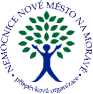 Objednávka č. 0938/2023/TO(vydaná)Způsob dodání:Předmět: Upgrade centrály monitorovacího systému a napojení do NIS, URG/DIOP1 ks Upgrade centrály monitorovacího systému dle nabídky c. 301393XXXXTel.: XXXXMobil: XXXXFax.: XXXXE-mail: XXXXCelková cena bez DPH: 65 420,- Kč Celková cena včetně DPH: 79 158,20 KčDodavatel potvrzením objednávky výslovně souhlasí se zveřejněním celého textu této objednávky a cenové nabídky dodavatele (přesahuje-li částku 50.000,- Kč bez DPH) v informačním systému veřejné správy - Registru smluv dle z.č. 340/2015 Sb. Smluvní strany se dohodly, že zákonnou povinnost dle § 5 odst. 2 zákona o registru smluv splní objednatel.N09PSObjednavka_RPTEXT02XXXXStrana:1/1Objednatel:Dodavatel:Nemocnice Nové Město na Moravě, příspěvkováCHEIRÓN a.s.organizaceCHEIRÓN a.s.Žďárská 610Břevnov, Kukulova 24592 31 Nové Město na Moravě169 00 PrahaIČO: 00842001IČO: 27094987DIČ:CZ00842001DIČ: CZ27094987Datum vystavení objednávky:Datum dodání:03.11.2023Místo dodání:Nemocnice Nové Město na Moravě, příspěvková organizace